Об утверждении состава Общественного советаМариинско-Посадского районаВ соответствии с Федеральным законом от 06.10.2003 № 131-ФЗ "Об общих принципах организации местного самоуправления в Российской Федерации", Федеральным законом от 21 июля 2014 года № 212-ФЗ «Об основах общественного контроля в Российской Федерации», Законом Чувашской Республики от 29 декабря 2015 г. № 86 «Об общественном контроле в Чувашской Республике», Положением об Общественном совете Мариинско-Посадского района, утвержденным Мариинско-Посадским районным Собранием депутатов от 30.10.2017 № С-11/5, на основании ходатайств Общественной палаты Чувашской Республики, главы Мариинско-Посадского района, главы администрации Мариинско-Посадского района, Мариинско-Посадское районное Собрание депутатовр е ш и л о:Утвердить состав Общественного совета Мариинско-Посадского района,  согласно приложению к настоящему решению.Настоящее решение вступает в силу с момента его официального опубликования в печатном средстве массовой информации «Посадский вестник».ПриложениеК решению Мариинско-Посадского районного Собрания депутатовот 27.11.2017    № C-12/2Состав Общественного совета Мариинско-Посадского районаВасильев Николай Алексеевич - председатель Общественного совета Октябрьского сельского поселения.Васильева Галина Васильевна - староста д. Ящерино Сутчевского сельского поселения.Григорьев Андрей Вячеславович – руководитель К(Ф)Х.Гусаров Леонид Васильевич - председатель Мариинско-Посадского районного отделения Союза ветеранов АПК Чувашии.Григорьева Маргарита Вениаминовна – лидер общественного мнения с.Шоршелы.Захарова Альбина Алексеевна – заведующий Дубовским ЦСДК.Липатова Тамара Андреевна - член молодежного правительства Мариинско-Посадского района.Луцик Людмила Васильевна – лидер общественного мнения.Плотников Николай Васильевич – член Общественной палаты Чувашской Республики.Егоров Вячеслав Арсентьевич – председатель Мариинско-Посадского районного отделения Чувашской республиканской организации Российского Союза ветеранов АфганистанаРакова Роза Николаевна - председатель Мариинско-Посадского районного отделения ООО «Союз пенсионеров России».Сарбаева Оксана Геннадьевна – директор МБОУ «Карабашская НОШ».Соловьева Галина Васильевна - член РООО «Союз женщин Чувашии». Тихонова Ирина Ивановна – директор МБОУ «Первочурашевская СОШ».Федорова Лейли Ивановна - председатель Мариинско-Посадского районного отделения «Республиканского совета ветеранов (пенсионеров) войны, труда, Вооруженных сил и правоохранительных органов».Ч=ваш  РеспубликинС\нт\рв=рри район\ндепутатсен Пух=в\Й Ы Ш + Н У№ С\нт\рв=рри  хули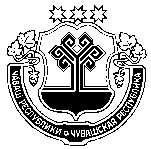 Чувашская  РеспубликаМариинско-Посадскоерайонное Собрание депутатовР Е Ш Е Н И Е             27.11.2017  № C-12/2г. Мариинский  ПосадГлава Мариинско-Посадского района -
председатель Собрания депутатов
Мариинско-Посадского района                                                                  Н.П. Николаев